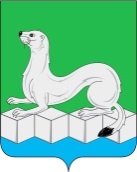 Российская ФедерацияИркутская областьАдминистрацияМуниципального районаУсольского районного муниципального образованияПОСТАНОВЛЕНИЕОт 14.01.2021г.								№27р.п. БелореченскийО внесении изменений и дополнений в муниципальную программу «Развитие экономического потенциала и создание условий благоприятного инвестиционного климата» на 2020-2025 годыВ соответствии с подпунктами 5.4.3, 5.4.6 пункта 5.4 главы 5 Порядка принятия решений о разработке, формировании, утверждении, реализации и оценки эффективности реализации муниципальных программ муниципального района Усольского районного муниципального образования, утвержденного постановлением администрации муниципального района Усольского районного муниципального образования от 21.02.2019г. №229 (в редакции от 31.12.2020г. №939), руководствуясь ст.ст. 22, 46 Устава Усольского районного муниципального образования, администрация муниципального района Усольского районного муниципального образования ПОСТАНОВЛЯЕТ:1.Внести в муниципальную программу «Развитие экономического потенциала и создание условий благоприятного инвестиционного климата» на 2020-2025 годы, утвержденную постановлением администрации муниципального района Усольского районного муниципального образования от 01.11.2019г. №1096 (в редакции от 24.12.2020г. № 897) следующие изменения:1.1.по всему тексту муниципальной программы:1.1.1.слова «отдел культуры и молодежной политики» заменить словами «управление по социально-культурным вопросам»;1.1.2.слова «отдел учета и отчетности» заменить словами «отдел учета и отчетности аппарата»;1.2.в паспорте муниципальной программы:1.2.1.графу «Объемы финансирования муниципальной программы по источникам и срокам» изложить в следующей редакции:1.3.абзац 10 раздела 4 «Перечень подпрограмм, основных мероприятий, мероприятий, направленных на достижение цели и задач в сфере реализации программы» изложить в следующей редакции:«Мероприятие 1.8 Организация и проведение конкурсного отбора на предоставление грантов в форме субсидий на создание и развитие собственного бизнеса».1.4.абзац первый раздела 6 «Объемы финансирования муниципальной программы по источникам и срокам» изложить в следующей редакции: «Общий объем финансирования на 2020-2025 годы составляет 24 179,12 тыс. руб., в том числе по годам:2020г. – 4 581,35 тыс.руб.;2021г. – 4 872,65 тыс.руб.;2022г. – 4 242,03 тыс.руб.;2023г. – 4 242,03 тыс.руб.;2024г. – 3 120,53 тыс.руб;2025г. – 3 120,53 тыс.руб.из них средства бюджета МР УРМО – 24 179,12 тыс. руб., в том числе по годам: 2020г. – 4 581,35 тыс.руб.;2021г. – 4 872,65 тыс.руб.;2022г. – 4 242,03 тыс.руб.;2023г. – 4 242,03 тыс.руб.;2024г. – 3 120,53 тыс.руб;2025г. – 3 120,53 тыс.руб.»;1.5.в подпрограмме 1. «Формирование инвестиционного климата и развитие предпринимательства»:1.5.1. в паспорте подпрограммы:1.5.1.1.графу «Ответственный исполнитель подпрограммы» изложить в следующей редакции:1.5.1.2.пункт 8 графы «Основные мероприятия и мероприятия подпрограммы» изложить в следующей редакции:«8.Организация и проведение конкурсного отбора на предоставление грантов в форме субсидий на создание и развитие собственного бизнеса»;1.5.1.3.графу «Объемы финансирования подпрограммы по источникам и срокам» изложить в следующей редакции: 1.5.1.4.в пункте 3 графы «Ожидаемые конечные результаты реализации подпрограммы» исключить слово «брошенных»;1.5.2.пункт 8 раздела 4. «Перечень основных мероприятий, мероприятий, направленных на достижение цели и задач в сфере реализации подпрограммы» изложить в следующей редакции:«8.Организация и проведение конкурсного отбора на предоставление грантов в форме субсидий на создание и развитие собственного бизнеса»;1.5.3.раздел 6 изложить в следующей редакции:«6.Объемы финансирования подпрограммы по источникам и срокам» изложить в следующей редакции:«Общий объем финансирования на 2020 – 2025 годы составляет 5 908,00 тыс. руб., в том числе по годам: 2020г. – 1 118,00 тыс.руб.; 2021г. – 1 118,00 тыс.руб.; 2022г. – 1 118,00 тыс.руб.; 2023г. – 1 118,00 тыс.руб.; 2024г. – 718,00 тыс.руб; 2025г. – 718,00 тыс.руб. из них средства бюджета МР УРМО – 5 908,00 тыс. руб., в том числе по годам:  2020г. – 1 118,00 тыс.руб.; 2021г. – 1 118,00 тыс.руб.; 2022г. – 1 118,00 тыс.руб.; 2023г. – 1 118,00 тыс.руб.; 2024г. – 718,00 тыс.руб; 2025г. – 718,00 тыс.руб.Финансирование мероприятий подпрограммы отражено в Приложениях 3,4 к муниципальной программе. Обоснование затрат, необходимых для реализации мероприятий подпрограммы представлено в приложении 5 к муниципальной программе.».1.5.4.в пункте 3 раздела 8 «Ожидаемые конечные результаты реализации подпрограммы» исключить слово «брошенных»;1.6.в подпрограмме 2 «Повышение эффективности управления муниципальным имуществом и работы в сфере земельных отношений»:                                                                                                                                                                                                                                                                                                                                                                                                                                                                                                                                                                                                                                                                                                                                                                                                                                                                                                                                                                                                                                                                                                                                                                                                                                                                                                                                                                                                                                                                                                                                                                                                                                                                                                                                                                                                                                                                                                                                                                                                                                                                                                                                                                                                                                                                                                              1.6.1.в паспорте подпрограммы графу «Объемы финансирования подпрограммы по источникам и срокам» изложить в следующей редакции:1.6.2.абзац первый раздела 6 «Объемы финансирования подпрограммы по источникам и срокам» изложить в следующей редакции:«Общий объем финансирования на 2020-2025 годы составляет 10 399,12  тыс. руб., в том числе по годам:2020г. – 1990,85 тыс.руб.;2021г. – 2 098,15 тыс.руб.;2022г. – 1 467,53 тыс.руб.;2023г. – 1 467,53 тыс.руб.;2024г. – 1 687,53 тыс.руб;2025г. – 1 687,53 тыс.руб.из них средства бюджета МР УРМО – 10 399,12  тыс. руб., в том числе по годам: 2020г. – 1 990,85 тыс.руб.;2021г. – 2 098,15 тыс.руб.;2022г. – 1 467,53 тыс.руб.;2023г. – 1 467,53 тыс.руб.;2024г. – 1 687,53 тыс.руб;2025г.  – 1 687,53 тыс.руб.»;1.7.в подпрограмме 3 «Развитие системы социально-трудовых отношений»:1.7.1.в паспорте подпрограммы графу «Объемы финансирования подпрограммы по источникам и срокам» изложить в следующей редакции:1.7.2.абзац первый раздела 6 «Объемы финансирования подпрограммы по источникам и срокам» изложить в следующей редакции:«Общий объем финансирования на 2020 – 2025 годы составляет 7 872,00 тыс. руб., в том числе по годам:2020г. – 1472,50 тыс.руб.;2021г. –1 656,50 тыс.руб.;2022г. –1 656,50 тыс.руб.;2023г. – 1 656,50 тыс.руб.;2024г. –715,00 тыс.руб.;2025г. – 715,00 тыс.руб.;из них средства бюджета МР УРМО – 7 872,00 тыс. руб., в том числе по годам: 2020г. – 1472,50 тыс.руб.;2021г. –1 656,50 тыс.руб.;2022г. –1 656,50 тыс.руб.;2023г. – 1 656,50 тыс.руб.;2024г. –715,0 тыс.руб.;2025г. – 715,0 тыс.руб.»;1.8.Приложения 1,2,3,4,5 к муниципальной программе «Развитие экономического потенциала и создание условий благоприятного инвестиционного климата» изложить в новой редакции (прилагаются).2.Комитету по экономике и финансам администрации муниципального района Усольского районного муниципального образования (Касимовская Н.А.) предусмотреть финансирование мероприятий муниципальной программы «Развитие экономического потенциала и создание условий благоприятного инвестиционного климата» на 2020-2025 годы с учетом внесенных изменений.3.Отделу по организационной работе (Пономарева С.В.) опубликовать настоящее постановление в газете «Официальный вестник Усольского района» и в сетевом издании «Официальный сайт администрации Усольского района» в информационно – телекоммуникационной сети «Интернет» (www.usolie-raion.ru).4.Настоящее постановление вступает в силу после дня его официального опубликования.5.Контроль за исполнением настоящего постановления возложить на заместителя мэра-председателя комитета по экономике и финансам Касимовскую Н.А.Мэр муниципального районаУсольского районного муниципального образования						В.И. МатюхаПриложение 1к муниципальной программе «Развитие экономического потенциала и создание условий благоприятного инвестиционного климата»Перечень подпрограмм, основных мероприятий, мероприятий муниципальной программы«Развитие экономического потенциала и создание условий благоприятного инвестиционного климата»(наименование муниципальной программы)Приложение 2к муниципальной программе «Развитие экономического потенциала и создание условий благоприятногоинвестиционного климата»Сведения о составе и значениях целевых показателей муниципальной программы«Развитие экономического потенциала и создание условий благоприятного инвестиционного климата»(наименование муниципальной программы)Приложение 3к муниципальной программе «Развитие экономического потенциала и создание условий благоприятного инвестиционного климата»Ресурсное обеспечение реализации муниципальной программы за счет средств бюджета муниципального района Усольского районного муниципального образования «Развитие экономического потенциала и создание условий благоприятного инвестиционного климата»(наименование муниципальной программы)Приложение 4к муниципальной программе «Развитие экономического потенциала и создание условий благоприятного инвестиционного климата»Прогнозная (справочная) оценка ресурсного обеспечения реализации муниципальной программыза счет всех источников финансирования«Развитие экономического потенциала и создание условий благоприятного инвестиционного климата»(наименование муниципальной программы)Приложение 5к муниципальной программе «Развитие экономического потенциала и создание условий благоприятногоинвестиционного климата»Обоснование затрат по мероприятиям муниципальной программы «Развитие экономического потенциала и создание условий благоприятного инвестиционного климата»(наименование муниципальной программы)Объемы финансирования муниципальной программы по источникам и срокамОбщий объем финансирования на 2020-2025 годы составляет 24 179,12 тыс. руб., в том числе по годам:2020г. – 4 581,35 тыс.руб.;2021г. – 4 872,65 тыс.руб.;2022г. – 4 242,03 тыс.руб.;2023г. – 4 242,03 тыс.руб.;2024г. – 3 120,53 тыс.руб;2025г. – 3 120,53 тыс.руб.из них средства бюджета МР УРМО – 24 179,12 тыс. руб., в том числе по годам: 2020г. – 4 581,35 тыс.руб.;2021г. – 4 872,65 тыс.руб.;2022г. – 4 242,03 тыс.руб.;2023г. – 4 242,03 тыс.руб.;2024г. – 3 120,53 тыс.руб;2025г. – 3 120,53 тыс.руб.Ответственный исполнитель подпрограммыКомитет по экономике и финансам администрации МР УРМО (отдел инвестиционной политики)Объемы финансирования подпрограммы по источникам и срокам Общий объем финансирования на 2020 – 2025 годы составляет 5 908,00 тыс. руб., в том числе по годам: 2020г. – 1 118,00 тыс.руб.; 2021г. – 1 118,00 тыс.руб.; 2022г. – 1 118,00 тыс.руб.; 2023г. – 1 118,00 тыс.руб.; 2024г. – 718,00 тыс.руб; 2025г. – 718,00 тыс.руб. из них средства бюджета МР УРМО – 5 908,00 тыс. руб., в том числе по годам:  2020г. – 1 118,00 тыс.руб.; 2021г. – 1 118,00 тыс.руб.; 2022г. – 1 118,00 тыс.руб.; 2023г. – 1 118,00 тыс.руб.; 2024г. – 718,00 тыс.руб; 2025г. – 718,00 тыс.руб. Объемы финансирования подпрограммы по источникам и срокамОбщий объем финансирования на 2020-2025 годы составляет 10 399,12  тыс. руб., в том числе по годам:2020г. – 1990,85 тыс.руб.;2021г. – 2 098,15 тыс.руб.;2022г. – 1 467,53 тыс.руб.;2023г. – 1 467,53 тыс.руб.;2024г. – 1 687,53 тыс.руб;2025г. – 1 687,53 тыс.руб.из них средства бюджета МР УРМО – 10 399,12  тыс. руб., в том числе по годам: 2020г. – 1 990,85 тыс.руб.;2021г. – 2 098,15 тыс.руб.;2022г. – 1 467,53 тыс.руб.;2023г. – 1 467,53 тыс.руб.;2024г. – 1 687,53 тыс.руб;2025г.  – 1 687,53 тыс.руб.Объемы финансирования подпрограммы по источникам и срокамОбщий объем финансирования на 2020 – 2025 годы составляет 7 872,00 тыс. руб., в том числе по годам:2020г. – 1472,50 тыс.руб.;2021г. –1 656,50 тыс.руб.;2022г. –1 656,50 тыс.руб.;2023г. – 1 656,50 тыс.руб.;2024г. –715,00 тыс.руб.;2025г. – 715,00 тыс.руб.;из них средства бюджета МР УРМО – 7 872,00 тыс. руб., в том числе по годам: 2020г. – 1472,50 тыс.руб.;2021г. –1 656,50 тыс.руб.;2022г. –1 656,50 тыс.руб.;2023г. – 1 656,50 тыс.руб.;2024г. –715,0 тыс.руб.;2025г. – 715,0 тыс.руб.№
п/пНаименование подпрограммы, основного мероприятия, мероприятияИсполнительСрокСрокОжидаемый конечный результат реализации подпрограммы, основного мероприятия, мероприятияЦелевые показатели муниципальной программы (подпрограммы), на достижение которых оказывается влияние№
п/пНаименование подпрограммы, основного мероприятия, мероприятияИсполнительначала реализацииокончания реализацииОжидаемый конечный результат реализации подпрограммы, основного мероприятия, мероприятияЦелевые показатели муниципальной программы (подпрограммы), на достижение которых оказывается влияние12345671.Подпрограмма 1. Формирование инвестиционного климата и развитие предпринимательстваОтветственный исполнитель подпрограммы: Комитет по экономике и финансам администрации МР УРМО (отдел инвестиционной политики)Участник:–Управление по распоряжению муниципальным имуществом администрации МР УРМО20202025–Достижение значения объема инвестиций в основной капитал 2600,0 млн.руб. к 2025 году.–Наличие 13 инвестиционных паспортов на территории Усольского района.– Рациональное использование невостребованного имущества и земель.–Увеличение количества зарегистрированных субъектов малого и среднего предпринимательства в расчете на 10 000 жителей до 22,5 ед.– Доведение количества субъектов предпринимательской деятельности – участников конкурса «Лучший предприниматель Усольского района» до 90 ед.–Пропаганда занятий предпринимательской деятельностью и укрепление статуса предпринимателей.–Стимулирование экономического роста и представление интересов субъектов малого и среднего предпринимательства на рынке товаров и услуг.–Повышение социальной активности субъектов малого и среднего предпринимательства и доведение количества участников конкурса до 50 ед.–Производство новых видов продукции и предоставление новых видов услуг получателями субсидии и создание новых рабочих мест.–Объем инвестиций в основной капитал (за исключением бюджетных средств).–Доля муниципальных образований, имеющих инвестиционные паспорта территорий к общему количеству муниципальных образований (в том числе УРМО).– Наличие реестра неиспользуемого имущества и земель.–Количество субъектов малого и среднего предпринимательства на 10 000 жителей.–.Количество субъектов предпринимательской деятельности, принявших участие в конкурсе «Лучший предприниматель Усольского района» (нарастающим итогом).–Количество мероприятий, направленных на пропаганду занятий предпринимательской деятельностью.–Количество участников выставки достижений предприятий и предпринимателей Усольского района.–Количество объектов потребительского рынка, принявших участие в конкурсе на лучшее новогоднее оформление.–Доля предоставленной финансовой поддержки субъектам малого и среднего предпринимательства, имеющей целевую направленность, в общем объеме финансовых средств.1.1Мероприятие 1.1.«Создание инвестиционных паспортов Усольского района и поселений, входящих в его состав»Ответственный исполнитель подпрограммы: Комитет по экономике и финансам администрации МР УРМО (отдел инвестиционной политики)20202025Наличие 13 инвестиционных паспортов на территории Усольского районаДоля муниципальных образований, имеющих инвестиционные паспорта территорий к общему количеству муниципальных образований (в том числе Усольское районное муниципальное образование)1.2Мероприятие 1.2.«Подготовка и актуализация реестров неиспользуемого имущества и земель»Участник:Управление по распоряжению муниципальным имуществом администрации МР УРМО20202025Рациональное использование невостребованного имущества и земельНаличие реестра неиспользуемого имущества и земель.1.3Мероприятие 1.3.«Расширение информационной поддержки граждан по вопросам организации бизнеса и субъектов малого и среднего предпринимательства»Ответственный исполнитель подпрограммы: Комитет по экономике и финансам администрации МР УРМО (отдел инвестиционной политики)20202025Увеличение количества зарегистрированных субъектов малого и среднего предпринимательства в расчете на 10 000 жителей до 22,5 ед.Количество субъектов малого и среднего предпринимательства на 10 000 жителей1.4Мероприятие 1.4.«Организация и проведение конкурса «Лучший предприниматель Усольского района»Ответственный исполнитель подпрограммы: Комитет по экономике и финансам администрации МР УРМО (отдел инвестиционной политики)20202025Доведение количества субъектов предпринимательской деятельности – участников конкурса «Лучший предприниматель Усольского района» до 90 ед.Количество субъектов предпринимательской деятельности, принявших участие в конкурсе «Лучший предприниматель Усольского района» (нарастающим итогом)1.5.Мероприятие 1.5.«Организация и проведение мероприятий, направленных на содействие развитию предпринимательства, выявление и поощрение лучших предприятий»Ответственный исполнитель подпрограммы: Комитет по экономике и финансам администрации МР УРМО (отдел инвестиционной политики)20202025Пропаганда занятий предпринимательской деятельностью и укрепление статуса предпринимателейКоличество мероприятий, направленных на пропаганду занятий предпринимательской деятельностью1.6.Мероприятие 1.6.«Организация и проведение выставки достижений предприятий и предпринимателей Усольского района»Ответственный исполнитель подпрограммы: Комитет по экономике и финансам администрации МР УРМО (отдел инвестиционной политики)20202025Стимулирование экономического роста и представление интересов субъектов малого и среднего предпринимательства на рынке товаров и услугКоличество участников выставки достижений предприятий и предпринимателей Усольского района1.7.Мероприятие 1.7.«Организация и проведение конкурса на лучшее новогоднее оформление среди предприятий потребительского рынка»Ответственный исполнитель подпрограммы: Комитет по экономике и финансам администрации МР УРМО (отдел инвестиционной политики)20202025Повышение социальной активности субъектов малого и среднего предпринимательства и доведение количества участников конкурса до 50 ед.Количество объектов потребительского рынка, принявших участие в конкурсе на лучшее новогоднее оформление1.8.Мероприятие 1.8.«Организация и проведение конкурсного отбора на предоставление грантов в форме субсидий на создание и развитие собственного бизнеса»Ответственный исполнитель подпрограммы: Комитет по экономике и финансам администрации МР УРМО (отдел инвестиционной политики)20202025Производство новых видов продукции и предоставление новых видов услуг получателями субсидии и создание новых рабочих местДоля предоставленной финансовой поддержки субъектам малого и среднего предпринимательства, имеющей целевую направленность, в общем объеме финансовых средств.2.Основное мероприятие «Организация взаимодействия предприятий Усольского района с организациями, образующими инновационную инфраструктуру»Ответственный исполнитель муниципальной программы: Комитет по экономике и финансам администрации МР УРМО (отдел инвестиционной политики)20202021Активизация инновационной деятельности предприятий, направленной на поиск и реализацию инноваций в целях расширения ассортимента и повышения качества продукции, совершенствования технологии и организации производства, созданию нового или усовершенствованного продуктаДоля организаций, заинтересованных в инновационных процессах и принявших участие в тематических мероприятиях в общем количестве организаций на территории УРМО3.Подпрограмма 2 «Повышение эффективности управления муниципальным имуществом и работы в сфере земельных отношений»Соисполнитель программы:Управление по распоряжению муниципальным имуществом администрации МР УРМО20202025–Увеличение годового объема доходной части бюджета МР УРМО за счет эффективного управления муниципальным имуществом и использования земельных ресурсов до 4 000,0 тыс.руб.–Эффективное исполнение обязательств по инвентаризации, оценке и постановке на кадастровый учет муниципального имущества.–100% оплата взносов на капитальный ремонт общего имущества в многоквартирных домах, в которых расположены жилые помещения, находящиеся в собственности муниципального имущества МР УРМО и включенные в Региональную программу капитального ремонта общего имущества в многоквартирных домах на территории Иркутской области на 2014-2043 годы.–Предоставление сформированных земельных участков на территории Усольского района, государственная собственность на которые не разграничена, на торгах и без торгов.–Возможность строительства на предоставленных земельных участках в Усольском районе.–Значение доли доходов муниципального бюджета от использования муниципального имущества и земель в общем объеме неналоговых доходов бюджета Усольского района к уровню предыдущего года.–Доля муниципального имущества, поставленного на кадастровый учет (снятого с кадастрового учета), а также предоставленного в установленном законодательством порядке на торгах и без торгов от количества муниципального имущества, на которое получены техническая документация, отчеты об оценке.–Доля вовлеченности муниципального имущества (жилых помещений) в многоквартирных домах, включенных в Региональную программу капитального ремонта общего имущества в многоквартирных домах на территории Иркутской области на 2014-2043 годы, в отчетном году по сравнению с предыдущим.–Доля земельных участков, предоставленных в установленном законодательством порядке физическим и юридическим лицам на торгах и без торгов от общего количества сформированных земельных участков.– Наличие обновленной схемы территориального планирования муниципального района Усольского районного муниципального образования3.1Основное мероприятие 1 «Содержание муниципального имущества»Соисполнитель программы:Управление по распоряжению муниципальным имуществом администрации МР УРМО20202025–Эффективное исполнение обязательств по инвентаризации, оценке и постановке на кадастровый учет муниципального имущества.––100% оплата взносов на капитальный ремонт общего имущества в многоквартирных домах, в которых расположены жилые помещения, находящиеся в собственности муниципального имущества МР УРМО и включенные в Региональную программу капитального ремонта общего имущества в многоквартирных домах на территории Иркутской области на 2014-2043 годы.– Доля муниципального имущества, поставленного на кадастровый учет (снятого с кадастрового учета), а также предоставленного в установленном законодательством порядке на торгах и без торгов от количества муниципального имущества, на которое получены техническая документация, отчеты об оценке.–Доля вовлеченности муниципального имущества (жилых помещений) в многоквартирных домах, включенных в Региональную программу капитального ремонта общего имущества в многоквартирных домах на территории Иркутской области на 2014-2043 годы, в отчетном году по сравнению с предыдущим3.1.1.Мероприятие 1.1 «Проведение технической инвентаризации и оценки объектов муниципального имущества»Соисполнитель программы:Управление по распоряжению муниципальным имуществом администрации МР УРМО20202025Эффективное исполнение обязательств по инвентаризации, оценке и постановке на кадастровый учет муниципального имуществаДоля муниципального имущества, поставленного на кадастровый учет (снятого с кадастрового учета), а также предоставленного в установленном законодательством порядке на торгах и без торгов от количества муниципального имущества, на которое получены техническая документация, отчеты об оценке.3.1.2.Мероприятие 1.2 «Оплата взносов на капитальный ремонт общего имущества многоквартирных домов, находящихся в собственности муниципального района»Соисполнитель программы:Управление по распоряжению муниципальным имуществом администрации МР УРМО20202025–100% оплата взносов на капитальный ремонт общего имущества в многоквартирных домах, в которых расположены жилые помещения, находящиеся в собственности муниципального имущества МР УРМО и включенные в Региональную программу капитального ремонта общего имущества в многоквартирных домах на территории Иркутской области на 2014-2043 годы.Доля вовлеченности муниципального имущества (жилых помещений) в многоквартирных домах, включенных в Региональную программу капитального ремонта общего имущества в многоквартирных домах на территории Иркутской области на 2014-2043 годы, в отчетном году по сравнению с предыдущим3.1.3.Мероприятие 1.3. «Ремонт имущества, находящегося в муниципальной собственности, расположенного по адресу: Усольский район, р.п. Тайтурка, ул. Победы,13»Соисполнитель программы:Управление по распоряжению муниципальным имуществом администрации МР УРМОУчастник программы: Управление жилищно-коммунального хозяйства администрации МР УРМО20202020660 кв. м. отремонтированной кровлиНаличие отремонтированной кровли3.1.4.Мероприятие 1.4. Ремонт имущества, находящегося в муниципальной собственности, расположенного по адресу: Усольский район, р.п.Тайтурка, ул.Пеньковского, 13.Соисполнитель программы:Управление по распоряжению муниципальным имуществом администрации МР УРМОУчастник программы: Управление жилищно-коммунального хозяйства администрации МР УРМО20202020Установка 4 дверных и 4 оконных блоков с 1 роллетойЗамена дверных и оконных блоков3.2Основное мероприятие 2 «Осуществление полномочий в сфере земельных отношений»Соисполнитель программы:Управление по распоряжению муниципальным имуществом администрации МР УРМО20202025Предоставление сформированных земельных участков на территории Усольского района, государственная собственность на которые не разграничена, посредством проведения торгов в полном объеме.–Возможность строительства на предоставленных земельных участках в Усольском районе.–Доля земельных участков, предоставленных в установленном законодательством порядке физическим и юридическим лицам в результате проведения торгов от общего количества сформированных земельных участков.– Наличие обновленной схемы территориального планирования муниципального района Усольского районного муниципального образования3.2.1.Мероприятие 2.1 «Формирование земельных участков, государственная собственность на которые не разграничена, для продажи на торгах и предоставления без торгов»Соисполнитель программы:Управление по распоряжению муниципальным имуществом администрации МР УРМО20202025Предоставление сформированных земельных участков на территории Усольского района, государственная собственность на которые не разграничена, на торгах и без торговДоля земельных участков, предоставленных в установленном законодательством порядке физическим и юридическим лицам на торгах и без торгов от общего количества сформированных земельных участков3.2.2.Мероприятие 2.2 «Актуализация схемы территориального планирования муниципального района Усольского районного муниципального образования»Соисполнитель программы:Управление по распоряжению муниципальным имуществом администрации МР УРМО20212021Возможность строительства на предоставленных земельных участках в Усольском районеНаличие обновленной схемы территориального планирования муниципального района Усольского районного муниципального образования4.Подпрограмма 3 «Развитие системы социально-трудовых отношений»Ответственный исполнитель подпрограммы: Комитет по экономике и финансам администрации МР УРМО (отдел прогнозирования доходов)Участники:–Управление по социально-культурным вопросам администрации МР УРМО;–Комитет по образованию МР УРМО;–Отдел учета и отчетности аппарата администрации МР УРМО20202025–Снижение уровня регистрируемой безработицы до 0,51%.–Достижение уровня 100% легализованных трудовых отношений.–Увеличение числа хозяйствующих субъектов, ежегодно принимающих участие в конкурсе «За высокую социальную эффективность и развитие социального партнерства».–Увеличение количества коллективных договоров, прошедших уведомительную регистрацию, до 150.–Пропаганда лучших практик организации работы в области охраны труда.–Получение знаний и повышение квалификации специалистов для практического применения в сфере безопасности и охраны труда.–Повышение уровня жизни молодых специалистов.–Увеличение количества молодых специалистов, получающих ежемесячную социальную выплату, до 50 человек к 2025 году.–Уровень регистрируемой безработицы.–Доля легализованных трудовых отношений в общем объеме выявленных неформальных трудовых отношений.–Доля социально ориентированных организаций от общего числа юридических лиц, зарегистрированных на территории Усольского района.–Удельный вес работников, охваченных действием коллективных договоров (доля от занятых в экономике).–Количество участников районного конкурса по охране труда.– Количество специалистов, прошедших обучение в специализированных учебных центрах.–Количество молодых специалистов, впервые поступивших на работу в муниципальные учреждения образования, культуры и структурные подразделения ОГБУЗ «Усольская городская больница», находящиеся на территории Усольского района и получивших единовременную социальную выплату.–Количество молодых специалистов, получающих ежемесячную социальную выплату.4.1Мероприятие 3.1 «Информирование совместно с ОГКУ «Центр занятости населения г. Усолье-Сибирское» населения и работодателей о ситуации на рынке труда»Ответственный исполнитель подпрограммы: Комитет по экономике и финансам администрации МР УРМО (отдел прогнозирования доходов)20202025Снижение уровня регистрируемой безработицы до 0,51%Уровень регистрируемой безработицы4.2Мероприятие 3.2 «Проведение работ, направленных на выявление и легализацию неформальных трудовых отношений»Ответственный исполнитель подпрограммы: Комитет по экономике и финансам администрации МР УРМО (отдел прогнозирования доходов)20202025Достижение уровня 100% легализованных трудовых отношенийДоля легализованных трудовых отношений в общем объеме выявленных неформальных трудовых отношений4.3Мероприятие 3.3 «Проведение районного конкурса «За высокую социальную эффективность и развитие социального партнерства»Ответственный исполнитель подпрограммы: Комитет по экономике и финансам администрации МР УРМО (отдел прогнозирования доходов)20202025Увеличение числа хозяйствующих субъектов, ежегодно принимающих участие в конкурсе «За высокую социальную эффективность и развитие социального партнерства»Доля социально ориентированных организаций от общего числа юридических лиц, зарегистрированных на территории Усольского района4.4.Мероприятие 3.4 «Проведение консультативных бесед с работодателями и представителями трудовых коллективов по разработке коллективных договоров»Ответственный исполнитель подпрограммы: Комитет по экономике и финансам администрации МР УРМО (отдел экономического развития)20202025Увеличение количества коллективных договоров, прошедших уведомительную регистрацию, до 150Удельный вес работников, охваченных действием коллективных договоров (доля от занятых в экономике)4.5Мероприятие 3.5 «Проведение районного конкурса по охране труда»Ответственный исполнитель подпрограммы: Комитет по экономике и финансам администрации МР УРМО (отдел экономического развития)20202025Пропаганда лучших практик организации работы в области охраны трудаКоличество участников районного конкурса по охране труда4.6Мероприятие 3.6 «Организация обучения руководителей, специалистов, членов комиссии по охране труда муниципальных учреждений в специализированных учебных центрах»Ответственный исполнитель подпрограммы: Комитет по экономике и финансам администрации МР УРМО (отдел экономического развития)20202025Получение знаний и повышение квалификации специалистов для практического применения в сфере безопасности и охраны трудаКоличество специалистов, прошедших обучение в специализированных учебных центрах4.7Мероприятие 3.7 «Организация предоставления ежемесячной социальной поддержки в размере 2000 рублей молодым специалистам муниципальных учреждений образования и культуры, находящихся в ведении Усольского районного муниципального образования и структурных подразделений ОГБУЗ «Усольская городская больница», находящихся на территории Усольского района»Участники:–Управление по социально-культурным вопросам администрации МР УРМО;–Комитет по образованию МР УРМО;–Отдел учета и отчетности аппарата администрации МР УРМО20202025Увеличение количества молодых специалистов, получающих ежемесячную социальную выплату, до 50 человек к 2025 годуКоличество молодых специалистов, получающих ежемесячную социальную выплату4.8Мероприятие 3.8.«Организация предоставления единовременной социальной выплаты при поступлении на работу в муниципальные учреждения образования и культуры и структурные подразделения ОГБУЗ «Усольская городская больница»Участники:–Управление по социально-культурным вопросам администрации МР УРМО;–Комитет по образованию МР УРМО;–Отдел учета и отчетности аппарата администрации МР УРМО20202025Повышение уровня жизни молодых специалистовКоличество молодых специалистов, впервые поступивших на работу в муниципальные учреждения образования, культуры и структурные подразделения ОГБУЗ «Усольская городская больница», находящиеся на территории Усольского района и получивших единовременную социальную выплату№ п/пНаименование целевого показателяЕд. изм.Значения целевых показателейЗначения целевых показателейЗначения целевых показателейЗначения целевых показателейЗначения целевых показателейЗначения целевых показателейЗначения целевых показателейЗначения целевых показателей№ п/пНаименование целевого показателяЕд. изм.2018 год2019 год (факт)2020 год2021 год2022 год2023 год2024 год2025 год1234567891011Муниципальная программа «Развитие экономического потенциала и создание условий благоприятного инвестиционного климата»Муниципальная программа «Развитие экономического потенциала и создание условий благоприятного инвестиционного климата»Муниципальная программа «Развитие экономического потенциала и создание условий благоприятного инвестиционного климата»Муниципальная программа «Развитие экономического потенциала и создание условий благоприятного инвестиционного климата»Муниципальная программа «Развитие экономического потенциала и создание условий благоприятного инвестиционного климата»Муниципальная программа «Развитие экономического потенциала и создание условий благоприятного инвестиционного климата»Муниципальная программа «Развитие экономического потенциала и создание условий благоприятного инвестиционного климата»Муниципальная программа «Развитие экономического потенциала и создание условий благоприятного инвестиционного климата»Муниципальная программа «Развитие экономического потенциала и создание условий благоприятного инвестиционного климата»Муниципальная программа «Развитие экономического потенциала и создание условий благоприятного инвестиционного климата»Муниципальная программа «Развитие экономического потенциала и создание условий благоприятного инвестиционного климата»1.Объем инвестиций в основной капитал (за исключением бюджетных средств)млн. руб.125814001550170019002100235026002.Количество субъектов малого и среднего предпринимательства на 10 000 жителейед.2132152172192202222232253.Доля организаций, заинтересованных в инновационных процессах и принявших участие в тематических мероприятиях в общем количестве организаций на территории УРМО%00015----4.Значение доли доходов муниципального бюджета от использования муниципального имущества и земель в общем объеме неналоговых доходов бюджета Усольского района к уровню предыдущего года%221111115.Уровень регистрируемой безработицы%0,560,643,51,30,650,650,650,516.Удельный вес работников, охваченных действием коллективных договоров (доля от занятых в экономике)%75,877,078,879,079,579,579,579,57.Количество молодых специалистов, получающих ежемесячную социальную выплатучел.46466048484849501.Подпрограмма 1. Формирование инвестиционного климата и развитие предпринимательстваПодпрограмма 1. Формирование инвестиционного климата и развитие предпринимательстваПодпрограмма 1. Формирование инвестиционного климата и развитие предпринимательстваПодпрограмма 1. Формирование инвестиционного климата и развитие предпринимательстваПодпрограмма 1. Формирование инвестиционного климата и развитие предпринимательстваПодпрограмма 1. Формирование инвестиционного климата и развитие предпринимательстваПодпрограмма 1. Формирование инвестиционного климата и развитие предпринимательстваПодпрограмма 1. Формирование инвестиционного климата и развитие предпринимательстваПодпрограмма 1. Формирование инвестиционного климата и развитие предпринимательстваПодпрограмма 1. Формирование инвестиционного климата и развитие предпринимательства1.1.Объем инвестиций в основной капитал (за исключением бюджетных средств)млн.руб.1 2581 4001 5501 7001 9002 1002 3502 6001.2.Доля муниципальных образований, имеющих инвестиционные паспорта территорий к общему количеству муниципальных образований (в том числе Усольское районное муниципальное образование)%08901001001001001001.3.Наличие реестра неиспользуемого имущества и земель1-да, 0-нет001111111.4.Количество субъектов малого и среднего предпринимательства на 10 000 жителейед.2132152172192202222232251.5.Количество субъектов предпринимательской деятельности, принявших участие в конкурсе «Лучший предприниматель Усольского района» (нарастающим итогом)ед.7161639516477901.6.Количество мероприятий, направленных на пропаганду занятий предпринимательской деятельностьюед.120222221.7.Количество участников выставки достижений предприятий и предпринимателей Усольского районачел.200100002803003303504001.8.Количество объектов потребительского рынка, принявших участие в конкурсе на лучшее новогоднее оформлениеед.30354040454550501.9.Доля предоставленной финансовой поддержки субъектам малого и среднего предпринимательства, имеющей целевую направленность, в общем объеме финансовых средств%1001001001001001001001002.Основное мероприятие. Организация взаимодействия предприятий Усольского района с организациями, образующими инновационную инфраструктуруОсновное мероприятие. Организация взаимодействия предприятий Усольского района с организациями, образующими инновационную инфраструктуруОсновное мероприятие. Организация взаимодействия предприятий Усольского района с организациями, образующими инновационную инфраструктуруОсновное мероприятие. Организация взаимодействия предприятий Усольского района с организациями, образующими инновационную инфраструктуруОсновное мероприятие. Организация взаимодействия предприятий Усольского района с организациями, образующими инновационную инфраструктуруОсновное мероприятие. Организация взаимодействия предприятий Усольского района с организациями, образующими инновационную инфраструктуруОсновное мероприятие. Организация взаимодействия предприятий Усольского района с организациями, образующими инновационную инфраструктуруОсновное мероприятие. Организация взаимодействия предприятий Усольского района с организациями, образующими инновационную инфраструктуруОсновное мероприятие. Организация взаимодействия предприятий Усольского района с организациями, образующими инновационную инфраструктуруОсновное мероприятие. Организация взаимодействия предприятий Усольского района с организациями, образующими инновационную инфраструктуру2.1.Доля организаций, заинтересованных в инновационных процессах и принявших участие в тематических мероприятиях в общем количестве организаций на территории УРМО%00015----3.Подпрограмма 2. Повышение эффективности управления муниципальным имуществом и работы в сфере земельных отношенийПодпрограмма 2. Повышение эффективности управления муниципальным имуществом и работы в сфере земельных отношенийПодпрограмма 2. Повышение эффективности управления муниципальным имуществом и работы в сфере земельных отношенийПодпрограмма 2. Повышение эффективности управления муниципальным имуществом и работы в сфере земельных отношенийПодпрограмма 2. Повышение эффективности управления муниципальным имуществом и работы в сфере земельных отношенийПодпрограмма 2. Повышение эффективности управления муниципальным имуществом и работы в сфере земельных отношенийПодпрограмма 2. Повышение эффективности управления муниципальным имуществом и работы в сфере земельных отношенийПодпрограмма 2. Повышение эффективности управления муниципальным имуществом и работы в сфере земельных отношенийПодпрограмма 2. Повышение эффективности управления муниципальным имуществом и работы в сфере земельных отношенийПодпрограмма 2. Повышение эффективности управления муниципальным имуществом и работы в сфере земельных отношений3.1Основное мероприятие 1. Содержание муниципального имуществаОсновное мероприятие 1. Содержание муниципального имуществаОсновное мероприятие 1. Содержание муниципального имуществаОсновное мероприятие 1. Содержание муниципального имуществаОсновное мероприятие 1. Содержание муниципального имуществаОсновное мероприятие 1. Содержание муниципального имуществаОсновное мероприятие 1. Содержание муниципального имуществаОсновное мероприятие 1. Содержание муниципального имуществаОсновное мероприятие 1. Содержание муниципального имуществаОсновное мероприятие 1. Содержание муниципального имущества3.1.1Доля муниципального имущества, поставленного на кадастровый учет (снятого с кадастрового учета), а также предоставленного в установленном законодательством порядке на торгах и без торгов от количества муниципального имущества, на которое получены техническая документация, отчеты об оценке%1001001001001001001001003.1.2Доля вовлеченности муниципального имущества (жилых помещений) в многоквартирных домах, включенных в Региональную программу капитального ремонта общего имущества в многоквартирных домах на территории Иркутской области на 2014-2043 годы, в отчетном году по сравнению с предыдущим%10025111001001001001003.1.3Наличие отремонтированной кровли1-да;0-нет--1-----3.1.4.Замена дверных и оконных блоков1-да;0-нет--1-----3.2Основное мероприятие 2.Осуществление полномочий в сфере земельных отношенийОсновное мероприятие 2.Осуществление полномочий в сфере земельных отношенийОсновное мероприятие 2.Осуществление полномочий в сфере земельных отношенийОсновное мероприятие 2.Осуществление полномочий в сфере земельных отношенийОсновное мероприятие 2.Осуществление полномочий в сфере земельных отношенийОсновное мероприятие 2.Осуществление полномочий в сфере земельных отношенийОсновное мероприятие 2.Осуществление полномочий в сфере земельных отношенийОсновное мероприятие 2.Осуществление полномочий в сфере земельных отношенийОсновное мероприятие 2.Осуществление полномочий в сфере земельных отношенийОсновное мероприятие 2.Осуществление полномочий в сфере земельных отношений3.2.1Доля земельных участков, предоставленных в установленном законодательством порядке физическим и юридическим лицам на торгах и без торгов от общего количества сформированных земельных участков%100100811001001001001003.2.2Наличие обновленной схемы территориального планирования муниципального района Усольского районного муниципального образования1-да0-нет0001----4.Подпрограмма 3. Развитие системы социально-трудовых отношенийПодпрограмма 3. Развитие системы социально-трудовых отношенийПодпрограмма 3. Развитие системы социально-трудовых отношенийПодпрограмма 3. Развитие системы социально-трудовых отношенийПодпрограмма 3. Развитие системы социально-трудовых отношенийПодпрограмма 3. Развитие системы социально-трудовых отношенийПодпрограмма 3. Развитие системы социально-трудовых отношенийПодпрограмма 3. Развитие системы социально-трудовых отношенийПодпрограмма 3. Развитие системы социально-трудовых отношенийПодпрограмма 3. Развитие системы социально-трудовых отношений4.1.Уровень регистрируемой безработицы%0,560,643,501,300,650,650,650,514.2.Доля легализованных трудовых отношений в общем объеме выявленных неформальных трудовых отношений%159560708090951004.3.Доля социально ориентированных организаций от общего числа юридических лиц, зарегистрированных на территории Усольского района%--2,72,63,13,74,24,74.4.Удельный вес работников, охваченных действием коллективных договоров (доля от занятых в экономике)%75,877,078,879,079,579,579,579,54.5.Количество участников районного конкурса по охране трудачел.15191321222323244.6.Количество специалистов, прошедших обучение в специализированных учебных центрахчел.333333334.7.Количество молодых специалистов, впервые поступивших на работу в муниципальные учреждения образования, культуры и структурные подразделения ОГБУЗ «Усольская городская больница», находящиеся на территории Усольского района и получивших единовременную социальную выплатучел.10101813131313134.8.Количество молодых специалистов, получающих ежемесячную социальную выплатучел.4646604848484950№ п/пНаименование муниципальной программы, подпрограммы, основного мероприятия, мероприятияИсполнительРасходы (тыс. руб.), Расходы (тыс. руб.), Расходы (тыс. руб.), Расходы (тыс. руб.), Расходы (тыс. руб.), Расходы (тыс. руб.), Расходы (тыс. руб.), Расходы (тыс. руб.), № п/пНаименование муниципальной программы, подпрограммы, основного мероприятия, мероприятияИсполнитель2020 год2021 год2022 год2022 год2023 год2024 год2025 годВсего1234566789Муниципальная программа «Развитие экономического потенциала и создание условий благоприятного инвестиционного климата»Всего в т.ч.4581,354872,654242,034242,034242,033120,533120,5324179,12Муниципальная программа «Развитие экономического потенциала и создание условий благоприятного инвестиционного климата»ответственный исполнительКомитет по экономике и финансам администрации МР УРМО1167,501167,501167,501167,501167,50767,50767,506205,00Муниципальная программа «Развитие экономического потенциала и создание условий благоприятного инвестиционного климата»соисполнитель Управление по распоряжению муниципальным имуществом администрации МР УРМОучастник Управление жилищно-коммунального хозяйства администрации МР УРМО1990,852098,151467,531467,531467,531687,531687,5310399,12Муниципальная программа «Развитие экономического потенциала и создание условий благоприятного инвестиционного климата»участник 1Управление по социально-культурным вопросам администрации МР УРМО60,0075,0075,0075,0075,0075,0075,00435,00Муниципальная программа «Развитие экономического потенциала и создание условий благоприятного инвестиционного климата»участник 2Комитет по образованию МР УРМО1107,001220,001220,001220,001220,00460,00460,005687,00Муниципальная программа «Развитие экономического потенциала и создание условий благоприятного инвестиционного климата»участник 3Отдел учета и отчетности аппарата администрации МР УРМО256,00312,00312,00312,00312,00130,50130,501453,001.Подпрограмма 1. Формирование инвестиционного климата и развитие предпринимательстваВсегоВ т.ч.1118,001118,001118,001118,001118,00718,00718,005908,001.Подпрограмма 1. Формирование инвестиционного климата и развитие предпринимательстваответственный исполнительКомитет по экономике и финансам администрации МР УРМО1 118,001 118,001 118,001 118,001 118,00718,00718,005 908,001.Подпрограмма 1. Формирование инвестиционного климата и развитие предпринимательствасоисполнитель Управление по распоряжению муниципальным имуществом администрации МР УРМО0,000,000,000,000,000,000,000,001.1Мероприятие 1.1.«Создание инвестиционных паспортов Усольского района и поселений, входящих в его состав»ответственный исполнительКомитет по экономике и финансам администрации МР УРМО0,000,000,000,000,000,000,000,001.2Мероприятие 1.2.«Подготовка и актуализация реестров неиспользуемого имущества и земель»соисполнитель Управление по распоряжению муниципальным имуществом администрации МР УРМО0,000,000,000,000,000,000,000,001.3Мероприятие 1.3.«Расширение информационной поддержки по вопросам организации бизнеса и субъектов малого и среднего предпринимательства» ответственный исполнительКомитет по экономике и финансам администрации МР УРМО0,000,000,000,000,000,000,000,001.4Мероприятие 1.4.«Организация и проведение конкурса «Лучший предприниматель Усольского района»ответственный исполнительКомитет по экономике и финансам администрации МР УРМО50,0050,0050,0050,0050,0050,0050,00300,001.5Мероприятие 1.5.«Организация и проведение мероприятий, направленных на содействие развитию предпринимательства, выявление и поощрение лучших предприятий»ответственный исполнительКомитет по экономике и финансам администрации МР УРМО23,0023,0023,0023,0023,0023,0023,00138,001.6Мероприятие 1.6.«Организация и проведение выставки достижений предприятий и предпринимателей Усольского района»ответственный исполнительКомитет по экономике и финансам администрации МР УРМО25,0025,0025,0025,0025,0025,0025,00150,001.7Мероприятие 1.7.«Организация и проведение конкурса на лучшее новогоднее оформление среди предприятий потребительского рынка»ответственный исполнительКомитет по экономике и финансам администрации МР УРМО20,0020,0020,0020,0020,0020,0020,00120,001.8Мероприятие 1.8.«Организация и проведение конкурса на предоставление грантов в форме субсидий на создание и развитие собственного бизнеса»ответственный исполнительКомитет по экономике и финансам администрации МР УРМО1 000,001 000,001 000,001 000,001 000,00600,00600,005 200,002.Основное мероприятие «Организация взаимодействия предприятий Усольского района с организациями, образующими инновационную инфраструктуру»ВсегоВ т.ч.0,000,000,000,000,000,000,000,002.Основное мероприятие «Организация взаимодействия предприятий Усольского района с организациями, образующими инновационную инфраструктуру»ответственный исполнительКомитет по экономике и финансам администрации МР УРМО0,000,000,000,000,000,000,000,003.Подпрограмма 2 «Повышение эффективности управления муниципальным имуществом и работы в сфере земельных отношений»ВсегоВ т.ч.1990,852098,151467,531467,531467,531687,531687,5310399,123.Подпрограмма 2 «Повышение эффективности управления муниципальным имуществом и работы в сфере земельных отношений»соисполнитель Управление по распоряжению муниципальным имуществом администрации МР УРМОучастник Управление жилищно-коммунального хозяйства администрации МР УРМО 1990,852098,151467,531467,531467,531687,531687,5310399,123.1Основное мероприятие 1 «Содержание муниципального имущества»соисполнитель Управление по распоряжению муниципальным имуществом администрации МР УРМОучастник Управление жилищно-коммунального хозяйства администрации МР УРМО1836,971009,121167,531167,531167,531487,531487,538156,213.1.1Мероприятие 1.1 «Проведение технической инвентаризации и оценки объектов муниципального имущества»соисполнитель Управление по распоряжению муниципальным имуществом администрации МР УРМО459,70909,121067,531067,531067,531067,531067,535638,943.1.2Мероприятие 1.2 «Оплата взносов на капитальный ремонт общего имущества многоквартирных домов, находящихся в собственности муниципального района»соисполнитель Управление по распоряжению муниципальным имуществом администрации МР УРМО177,27100,00100,00100,00100,00420,00420,001317,273.1.3Мероприятие 1.3. «Ремонт имущества, находящегося в муниципальной собственности, расположенного по адресу: Усольский район, р.п. Тайтурка, ул. Победы,13»соисполнитель Управление по распоряжению муниципальным имуществом администрации МР УРМОучастникУправление жилищно-коммунального хозяйства администрации МР УРМО970,000,000,000,000,000,000,00970,003.1.4.Мероприятие 1.4. «Ремонт имущества, находящегося в муниципальной собственности, расположенного по адресу: Усольский район, р.п. Тайтурка, ул. Пеньковского,13»соисполнитель Управление по распоряжению муниципальным имуществом администрации МР УРМОучастникУправление жилищно-коммунального хозяйства администрации МР УРМО230,000,000,000,000,000,000,00230,003.2Основное мероприятие 2 «Осуществление полномочий в сфере земельных отношений»соисполнитель Управление по распоряжению муниципальным имуществом администрации МР УРМО153,881089,03300,00300,00300,00200,00200,002242,913.2.1Мероприятие 2.1 «Формирование земельных участков, государственная собственность на которые не разграничена, для продажи на торгах и предоставления без торгов»соисполнитель Управление по распоряжению муниципальным имуществом администрации МР УРМО153,88300,00300,00300,00300,00200,00200,001453,883.2.2Мероприятие 2.2 «Актуализация схемы территориального планирования муниципального района Усольского районного муниципального образования»соисполнитель Управление по распоряжению муниципальным имуществом администрации МР УРМО0,00630,700,000,000,000,000,00630,704.Подпрограмма 3 «Развитие системы социально-трудовых отношений»ВсегоВ т.ч.1472,501656,501656,501656,501656,50715,00715,007872,004.Подпрограмма 3 «Развитие системы социально-трудовых отношений»ответственный исполнительКомитет по экономике и финансам администрации МР УРМО49,5049,5049,5049,5049,5049,5049,50297,004.Подпрограмма 3 «Развитие системы социально-трудовых отношений»участник 1Управление по социально-культурным вопросам администрации МР УРМО60,0075,0075,0075,0075,0075,0075,00435,004.Подпрограмма 3 «Развитие системы социально-трудовых отношений»участник 2Комитет по образованию МР УРМО1107,001220,001220,001220,001220,00460,00460,005687,004.Подпрограмма 3 «Развитие системы социально-трудовых отношений»участник 3Отдел учета и отчетности администрации МР УРМО256,00312,00312,00312,00312,00130,50130,50312,004.1Мероприятие 3.1.«Информирование совместно с ОГКУ «Центр занятости населения г. Усолье-Сибирское» населения и работодателей о ситуации на рынке труда»ответственный исполнительКомитет по экономике и финансам администрации МР УРМО0,000,000,000,000,000,000,000,004.2Мероприятие 3.2.«Проведение работ, направленных на выявление и легализацию неформальных трудовых отношений»ответственный исполнительКомитет по экономике и финансам администрации МР УРМО0,000,000,000,000,000,000,000,004.3Мероприятие 3.3.«Проведение районного конкурса «За высокую социальную эффективность и развитие социального партнерства»ответственный исполнительКомитет по экономике и финансам администрации МР УРМО10,010,0010,0010,0010,0010,0010,0060,004.4Мероприятие 3.4.«Проведение консультативных бесед с работодателями и представителями трудовых коллективов по разработке коллективных договоров»ответственный исполнительКомитет по экономике и финансам администрации МР УРМО0,000,000,000,000,000,000,000,004.5Мероприятие 3.5.«Проведение районного конкурса по охране труда»ответственный исполнительКомитет по экономике и финансам администрации МР УРМО30,5030,5030,5030,5030,5030,5030,50183,004.6Мероприятие 3.6.«Организация обучения руководителей, специалистов, членов комиссии по охране труда в специализированных учебных центрах»ответственный исполнительКомитет по экономике и финансам администрации МР УРМО9,009,009,009,009,009,009,0054,004.7Мероприятие 3.7 «Организация предоставления ежемесячной социальной поддержки в размере 2000 рублей молодым специалистам муниципальных учреждений образования и культуры, находящихся в ведении Усольского районного муниципального образования и структурных подразделений ОГБУЗ «Усольская городская больница», находящихся на территории Усольского района.ВсегоВ т.ч.888,001307,001307,001307,001307,00528,00528,005865,004.7Мероприятие 3.7 «Организация предоставления ежемесячной социальной поддержки в размере 2000 рублей молодым специалистам муниципальных учреждений образования и культуры, находящихся в ведении Усольского районного муниципального образования и структурных подразделений ОГБУЗ «Усольская городская больница», находящихся на территории Усольского района.участник 1Управление по социально-культурным вопросам администрации МР УРМО60,0075,0075,0075,0075,0060,0060,00405,004.7Мероприятие 3.7 «Организация предоставления ежемесячной социальной поддержки в размере 2000 рублей молодым специалистам муниципальных учреждений образования и культуры, находящихся в ведении Усольского районного муниципального образования и структурных подразделений ОГБУЗ «Усольская городская больница», находящихся на территории Усольского района.участник 2Комитет по образованию МР УРМО662,00920,00920,00920,00920,00360,00360,004142,004.7Мероприятие 3.7 «Организация предоставления ежемесячной социальной поддержки в размере 2000 рублей молодым специалистам муниципальных учреждений образования и культуры, находящихся в ведении Усольского районного муниципального образования и структурных подразделений ОГБУЗ «Усольская городская больница», находящихся на территории Усольского района.участник 3Управление по социально-культурным вопросам администрации МР УРМО166,00312,00312,00312,00312,00108,00108,001318,004.8Мероприятие 3.8.«Организация предоставления единовременной социальной выплаты при поступлении на работу в муниципальные учреждения образования и культуры и структурные подразделения ОГБУЗ «Усольская городская больница»ВсегоВ т.ч.535,00300,00300,00300,00300,00137,50137,501710,004.8Мероприятие 3.8.«Организация предоставления единовременной социальной выплаты при поступлении на работу в муниципальные учреждения образования и культуры и структурные подразделения ОГБУЗ «Усольская городская больница»участник 1Управление по социально-культурным вопросам администрации МР УРМО0,000,000,000,000,0015,0015,0030,004.8Мероприятие 3.8.«Организация предоставления единовременной социальной выплаты при поступлении на работу в муниципальные учреждения образования и культуры и структурные подразделения ОГБУЗ «Усольская городская больница»участник 2Комитет по образованию МР УРМО445,00300,00300,00300,00300,00100,00100,001545,004.8Мероприятие 3.8.«Организация предоставления единовременной социальной выплаты при поступлении на работу в муниципальные учреждения образования и культуры и структурные подразделения ОГБУЗ «Усольская городская больница»участник 3Отдел учета и отчетности аппарата администрации МР УРМО90,000,000,000,000,0022,5022,50135,00№ п/пНаименование муниципальной программы, подпрограммы, основного мероприятия, мероприятияИсточник финансированияРасходы (тыс. руб.), годыРасходы (тыс. руб.), годыРасходы (тыс. руб.), годыРасходы (тыс. руб.), годыРасходы (тыс. руб.), годыМеханизм привлечения средств№ п/пНаименование муниципальной программы, подпрограммы, основного мероприятия, мероприятияИсточник финансирования2020 год2021 год2022 год2023 год2024 год2025 годВсегоМеханизм привлечения средств1234567891011Муниципальная программа «Развитие экономического потенциала и создание условий благоприятного инвестиционного климата»всего4581,354872,654242,034242,033120,533120,5324179,12Муниципальная программа «Развитие экономического потенциала и создание условий благоприятного инвестиционного климата»бюджет субъекта РФ0,000,000,000,000,000,000,00Муниципальная программа «Развитие экономического потенциала и создание условий благоприятного инвестиционного климата»местный бюджет 4581,354872,654242,034242,033120,533120,5324179,121.Подпрограмма 1. «Формирование инвестиционного климата и развитие предпринимательства»всего1 118,001 118,001 118,001 118,00718,00718,005 908,001.Подпрограмма 1. «Формирование инвестиционного климата и развитие предпринимательства»местный бюджет 1 118,001 118,001 118,001 118,00718,00718,005 908,001.1.Мероприятие 1.1. «Создание инвестиционных паспортов Усольского района и поселений, входящих в его состав»всего0,000,000,000,000,000,000,001.1.Мероприятие 1.1. «Создание инвестиционных паспортов Усольского района и поселений, входящих в его состав»местный бюджет 0,000,000,000,000,000,000,001.2.Мероприятие 1.2. «Подготовка и актуализация реестров неиспользуемого имущества и земель»всего0,000,000,000,000,000,000,001.2.Мероприятие 1.2. «Подготовка и актуализация реестров неиспользуемого имущества и земель»местный бюджет 0,000,000,000,000,000,000,001.3.Мероприятие 1.3. «Расширение информационной поддержки по вопросам организации бизнеса и субъектов малого и среднего предпринимательства»всего0,000,000,000,000,000,000,001.3.Мероприятие 1.3. «Расширение информационной поддержки по вопросам организации бизнеса и субъектов малого и среднего предпринимательства»местный бюджет 0,000,000,000,000,000,000,001.4.Мероприятие 1.4. «Организация и проведение конкурса «Лучший предприниматель Усольского района»всего50,0050,0050,0050,0050,0050,00300,001.4.Мероприятие 1.4. «Организация и проведение конкурса «Лучший предприниматель Усольского района»местный бюджет 50,0050,0050,0050,0050,050,00300,001.5.Мероприятие 1.5. «Организация и проведение мероприятий, направленных на содействие развитию предпринимательства, выявление и поощрение лучших предприятий»всего23,0023,0023,0023,0023,0023,00138,001.5.Мероприятие 1.5. «Организация и проведение мероприятий, направленных на содействие развитию предпринимательства, выявление и поощрение лучших предприятий»местный бюджет 23,0023,0023,0023,0023,0023,00138,001.6.Мероприятие 1.6. «Организация и проведение выставки достижений предприятий и предпринимателей Усольского района»всего25,0025,0025,0025,0025,0025,00150,001.6.Мероприятие 1.6. «Организация и проведение выставки достижений предприятий и предпринимателей Усольского района»местный бюджет 25,0025,0025,0025,0025,0025,00150,001.7.Мероприятие 1.7. «Организация и проведение конкурса на лучшее новогоднее оформление среди предприятий потребительского рынка»всего20,0020,0020,0020,0020,0020,00120,001.7.Мероприятие 1.7. «Организация и проведение конкурса на лучшее новогоднее оформление среди предприятий потребительского рынка»местный бюджет 20,0020,0020,0020,0020,0020,00120,001.8.Мероприятие 1.8. «Организация и проведение конкурсного отбора на предоставление грантов в форме субсидий на создание и развитие собственного бизнеса»всего1 000,001000,001000,001000,00600,00600,005 200,001.8.Мероприятие 1.8. «Организация и проведение конкурсного отбора на предоставление грантов в форме субсидий на создание и развитие собственного бизнеса»местный бюджет 1 000,001 000,001 000,001 000,00600,00600,005 200,002.Основное мероприятие «Организация взаимодействия предприятий Усольского района с организациями, образующими инновационную инфраструктуру»всего0,000,000,000,000,000,000,002.Основное мероприятие «Организация взаимодействия предприятий Усольского района с организациями, образующими инновационную инфраструктуру»местный бюджет 0,000,000,000,000,000,000,003.Подпрограмма 2 «Повышение эффективности управления муниципальным имуществом и работы в сфере земельных отношений»всего1990,852098,151467,531467,531687,531687,5310399,123.Подпрограмма 2 «Повышение эффективности управления муниципальным имуществом и работы в сфере земельных отношений»бюджет субъекта РФ0,000,000,000,000,000,000,003.Подпрограмма 2 «Повышение эффективности управления муниципальным имуществом и работы в сфере земельных отношений»местный бюджет 1990,852098,151467,531467,531687,531687,5310399,123.1Основное мероприятие 1. «Содержание муниципального имущества»всего1836,971167,451167,531167,531487,531487,538314,543.1Основное мероприятие 1. «Содержание муниципального имущества»местный бюджет 1836,971009,121167,531167,531487,531487,538156,213.1.1Мероприятие 1.1. «Проведение технической инвентаризации и оценки объектов муниципального имущества»местный бюджет459,70909,121067,531067,531067,531067,535638,943.1.2Мероприятие 1.2. «Оплата взносов на капитальный ремонт общего имущества многоквартирных домов, находящихся в собственности муниципального района»местный бюджет177,27100,00100,00100,00420,00420,001317,273.1.3.Мероприятие 1.3. «Ремонт имущества, находящегося в муниципальной собственности, расположенного по адресу: Усольский район, р.п. Тайтурка, ул. Победы,13»местный бюджет970,000,000,000,000,000,00970,003.1.4.Мероприятие 1.4. «Ремонт имущества, находящегося в муниципальной собственности, расположенного по адресу: Усольский район, р.п. Тайтурка, ул. Пеньковского,13»местный бюджет230,000,000,000,000,000,00230,003.2Основное мероприятие 2. «Осуществление полномочий в сфере земельных отношений»всего153,881089,03300,00300,00200,00200,002242,913.2Основное мероприятие 2. «Осуществление полномочий в сфере земельных отношений»бюджет субъекта РФ0,000,000,000,000,000,000,003.2Основное мероприятие 2. «Осуществление полномочий в сфере земельных отношений»местный бюджет 153,881089,03300,00300,00200,00200,002242,913.2.1Мероприятие 2.1. «Формирование земельных участков, государственная собственность на которые не разграничена, для продажи на торгах и предоставления без торгов»местный бюджет153,88930,70300,00300,00200,00200,002084,583.2.2Мероприятие 2.2. «Актуализация схемы территориального планирования муниципального района Усольского районного муниципального образования»бюджет субъекта РФ0,00630,700,000,000,000,00630,70Распоряжение Правительства Иркутской области от 15.08.2019г. №689-рп «Об утверждении предельного уровня софинансирования Иркутской области (в процентах) объема расходного обязательства муниципального образования Иркутской области на 2020 год и плановый 2021 и 2022 годов»3.2.2Мероприятие 2.2. «Актуализация схемы территориального планирования муниципального района Усольского районного муниципального образования»местный бюджет0,000,000,000,000,000,000,004.Подпрограмма 3 «Развитие системы социально-трудовых отношений»всего1472,501656,501656,501656,50715,00715,007872,004.Подпрограмма 3 «Развитие системы социально-трудовых отношений»местный бюджет1472,501656,501656,501656,50715,00715,007872,004.1Мероприятие 3.1. «Информирование совместно с ОГКУ «Центр занятости населения г. Усолье-Сибирское» населения и работодателей о ситуации на рынке труда»местный бюджет0,000,000,000,000,000,000,004.2Мероприятие 3.2. «Проведение работ, направленных на выявление и легализацию неформальных трудовых отношений»местный бюджет0,000,000,000,000,000,000,004.3Мероприятие 3.3. «Проведение районного конкурса «За высокую социальную эффективность и развитие социального партнерства»местный бюджет10,0010,0010,0010,0010,0010,0060,004.4Мероприятие 3.4. «Проведение консультативных бесед с работодателями и представителями трудовых коллективов по разработке коллективных договоров»местный бюджет0,000,000,000,000,000,000,004.5Мероприятие 3.5. «Проведение районного конкурса по охране труда»местный бюджет30,5030,5030,5030,5030,5030,50183,004.6Мероприятие 3.6. «Организация обучения руководителей, специалистов, членов комиссии по охране труда муниципальных учреждений в специализированных учебных центрах»местный бюджет9,009,009,009,009,009,0054,004.7Мероприятие 3.7 «Организация предоставления ежемесячной социальной поддержки в размере 2000 рублей молодым специалистам муниципальных учреждений образования и культуры, находящихся в ведении Усольского районного муниципального образования и структурных подразделений ОГБУЗ «Усольская городская больница», находящихся на территории Усольского района»местный бюджет888,001307,001307,001307,00528,00528,005865,004.8Мероприятие 3.8. «Организация предоставления единовременной социальной выплаты при поступлении на работу в муниципальные учреждения образования и культуры и структурные подразделения ОГБУЗ «Усольская городская больница»местный бюджет535,00300,00300,00300,00137,50137,501710,00№ п/пНаименование мероприятияРасчет затратНормативная ссылкаПодпрограмма 1. Формирование инвестиционного климата и развитие предпринимательстваПодпрограмма 1. Формирование инвестиционного климата и развитие предпринимательстваПодпрограмма 1. Формирование инвестиционного климата и развитие предпринимательстваПодпрограмма 1. Формирование инвестиционного климата и развитие предпринимательства1.Мероприятие 1.4. «Организация и проведение конкурса «Лучший предприниматель Усольского района»Денежный сертификат2 чел. х 25,0 тыс. руб. = 50,0 тыс. руб.Итого 50 тыс. руб.Положение о проведении конкурса2.Мероприятие 1.5 «Организация и проведение мероприятий, направленных на содействие развитию предпринимательства, выявление и поощрение лучших предприятий»1.Сертификат на приобретение товара:3 ед. х 2,0 тыс. руб.=6,0 тыс. руб.3 ед. х 1,5 тыс. руб.=4,5 тыс. руб.3 ед. х 1,0 тыс. руб.= 3,0 тыс. руб.Бланки дипломов, благодарственных писем:20 шт. х 0,015 тыс. руб. = 0,3 тыс. руб.Рамки для дипломов:9 шт. х 0,08 тыс. руб.= 0,72 тыс. руб.Блокнот для записей:20 шт. х 0,024 тыс. руб. = 0,48 тыс. руб.Итого 15,0 тыс. руб. 2.Ежедневник20 шт. х 0,385 тыс. руб.=7,70 тыс. руб.Бланки дипломов, благодарственных писем:20 шт. х 0,015 тыс. руб.= 0,3 тыс. руб.Итого 8,00 тыс. руб.Всего: 23,00 тыс. руб.Положение о проведении конкурса, практического семинара3.Мероприятие 1.6 «Организация и проведение выставки достижений предприятий и предпринимателей Усольского района»Наградная продукция50 ед. х 0,4 тыс. руб.=20,0  тыс. руб.Изготовление буклета выставки100 ед. х 0,025 тыс. руб. = 2,5 тыс. руб.Бланки дипломов, благодарственных писем:50 шт. х 0,015 тыс. руб.= 0,75 тыс. руб.Ценный подарок 1ед. х 1,25 тыс. руб.Итого 25,00 тыс. руб.Положение о проведении выставки4.Мероприятие 1.7 «Организация и проведение конкурса на лучшее новогоднее оформление среди предприятий потребительского рынка»Сертификат на приобретение товара:3 ед. х 3,00 тыс. руб.=9,00 тыс. руб.3 ед. х 2,00 тыс. руб.=6,00 тыс. руб.3 ед. х 1,50 тыс. руб.= 4,50 тыс. руб.Бланки дипломов, благодарственных писем:33 ед. х 0,015 тыс. руб.= 0,50 тыс. руб.Итого 20,00 тыс. руб.Положение о проведении конкурса5.Мероприятие 1.8 «Организация и проведение конкурсного отбора на предоставление грантов в форме субсидий на создание и развитие собственного бизнеса»Предоставление субсидии 5 чел. х 200,0 тыс. руб.=1000,00 тыс. руб.Постановление администрации муниципального района Усольского районного муниципального образования от 23.06.2020г. №393 Об утверждении Порядка предоставления грантов в форме субсидий на создание и развитие собственного бизнесаПодпрограмма 2. Повышение эффективности управления муниципальным имуществом и работы в сфере земельных отношенийПодпрограмма 2. Повышение эффективности управления муниципальным имуществом и работы в сфере земельных отношенийПодпрограмма 2. Повышение эффективности управления муниципальным имуществом и работы в сфере земельных отношенийПодпрограмма 2. Повышение эффективности управления муниципальным имуществом и работы в сфере земельных отношений6.Основное мероприятие 1 «Содержание муниципального имущества»1.Независимая оценка имущества:Средняя цена оценки - 2 375,00 руб.; 2. Стоимость изготовления 1 технического плана – 7 200,00 руб.;3.Приобретение маркированных конвертов, марок -  82 250,00 руб. в годОплата за 14 жилых и нежилых помещений, расположенных в многоквартирных домахМуниципальные контрактыПостановление Правительства Иркутской области от 20.03.2014г. №138-пп «Об утверждении региональной программы капитального ремонта общего имущества в многоквартирных домах на территории Иркутской области на 2014-2043 годы» 7.Основное мероприятие 2 «Осуществление полномочий в сфере земельных отношений»Подготовка схемы расположения земельного участка, межевого плана1 земельного участка х 2 975,00 руб. = 2 975,00 руб.100 земельных участков х 2 975,00 руб. = 297 500 руб. (в год)Общая стоимость сметы разработки проекта внесения изменений в схему территориального планирования Усольского района Иркутской области составляет 4 505 тыс. руб.Предельный уровень софинансирования расходного обязательства Иркутской области составляет 86 % - 3 873,8 тыс. руб.Расходные обязательства Усольского района составляют 14 % - 630,7 тыс. руб.Муниципальный контракт № 99 от 20.10.2020г.Распоряжение Правительства Иркутской области от 15.08.2019г. №689-рп «Об утверждении предельного уровня софинансирования Иркутской области (в процентах) объема расходного обязательства муниципального образования Иркутской области на 2020 год и плановый 2021 и 2022 годов»Подпрограмма 3. Развитие системы социально-трудовых отношенийПодпрограмма 3. Развитие системы социально-трудовых отношенийПодпрограмма 3. Развитие системы социально-трудовых отношенийПодпрограмма 3. Развитие системы социально-трудовых отношений8.Мероприятие 3.3 «Проведение районного конкурса «За высокую социальную эффективность и развитие социального партнерства»Приобретение ценных подарков для участников:(3 ед. x 1,2 тыс. руб.;3 ед. x 1,0 тыс. руб.;3 ед. x 0,8 тыс. руб);Оформление бланков благодарственных писем (10 ед. x 0,1 тыс. руб.)9.Мероприятие 3.5 «Проведение районного конкурса по охране труда»Приобретение ценных подарков для победителей конкурса на общую сумму 30,5 тыс. руб.10.Мероприятие 3.6 «Организация обучения руководителей, специалистов, членов комиссии по охране труда муниципальных учреждений в специализированных учебных центрах»Обучение членов комиссии администрации 2-3 человека в год. Стоимость обучения за одного человека 2,0 – 2,5 тыс. руб.11.Мероприятие 3.7 «Организация предоставления ежемесячной социальной поддержки в размере 2000 рублей молодым специалистам муниципальных учреждений образования и культуры Усольского районного муниципального образования и структурных подразделениях ОГБУЗ «Усольская городская больница»Ежемесячная выплата каждому молодому специалисту в размере 2,0 тыс. руб.39 специалистов учреждений образования,1 специалист в сфере культуры,8 специалистов отрасль здравоохранения.О П12.Мероприятие 3.8 «Организация предоставления единовременной социальной выплаты при поступлении на работу в муниципальные учреждения образования и культуры и структурные подразделения ОГБУЗ «Усольская городская больница»Единовременная выплата каждому специалисту в размере 30,0 тыс. руб.